2.4 Improper Fractions and Mixed NumbersInquire:___________________________________________________________________________________________________________________________________________________________________________________________________________ Notes:A mixed number is the sum of a _______________ number and a _______________.An improper fraction is a fraction where the ___________________ is greater than the ___________________.Both represent a number that is ___________________ than a ___________________.Converting between an improper fraction and a mixed numberMethod: ______________________________________________________________________Ex.    Write 13/4 as       a mixed number Converting between a mixed number and an improper fractionMethod: _____________________________________________________________________Ex.    Write 2 ½ as an       Improper fractionPractice:Express the following diagrams as both a mixed number and an improper fraction1.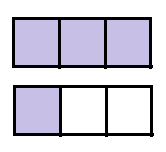 2.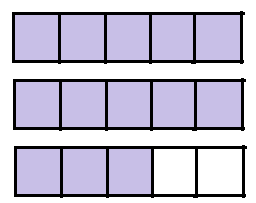 Convert the following mixed numbers to improper fractions3.                                                                                4. Convert the following improper fractions to mixed numbers5.                                                                               6. Name:Class:Date: 